РЕСПУБЛИКА   КАРЕЛИЯ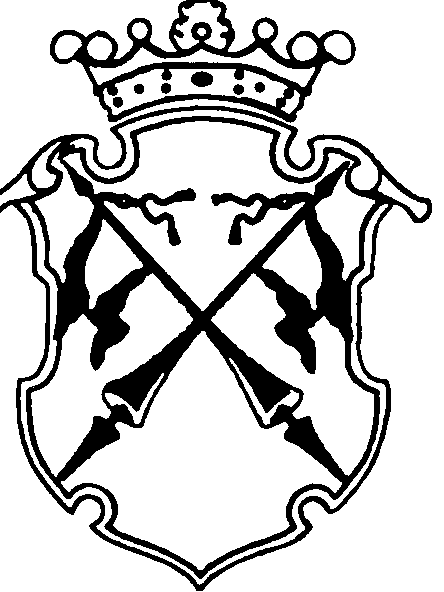 КОНТРОЛЬНО-СЧЕТНЫЙ КОМИТЕТСОРТАВАЛЬСКОГО МУНИЦИПАЛЬНОГО РАЙОНАЗАКЛЮЧЕНИЕна проект Решения Совета Вяртсильского городского поселения XIX сессии III созыва «О внесении изменений и дополнений к решению XII сессии III созыва Вяртсильского городского поселения от 26.12.2014г.№44  «О бюджете Вяртсильского городского поселения на 2015 год и плановый период 2016-2017 годов»10 ноября 2015 года                                                                      №49Основание для проведения экспертизы: п.2;7 ч.2 статьи 9 федерального закона  от 07.02.2011г. №6-ФЗ «Об общих принципах организации и деятельности контрольно-счетных органов субъектов Российской Федерации и муниципальных образований», ч.2 статьи 157 Бюджетного Кодекса РФ, подпункт 2;7 пункта 1.2 Соглашения о передаче полномочий контрольно-счетного органа Вяртсильского городского поселения по осуществлению внешнего муниципального финансового контроля Контрольно-счетному комитету Сортавальского муниципального района от  «25» декабря  2014 г.. Цель экспертизы : оценка финансово-экономических обоснований на предмет обоснованности расходных обязательств бюджета Вяртсильского городского поселения в проекте Решения Совета Вяртсильского городского поселения XIX сессии III созыва «О внесении изменений и дополнений к решению XII сессии III созыва Вяртсильского городского поселения от 26.12.2014г. №44 «О бюджете Вяртсильского городского поселения на 2015 год и плановый период 2016-2017 годов».Предмет экспертизы : проект Решения Совета Вяртсильского городского поселения XIX сессии III созыва «О внесении изменений и дополнений к решению XII сессии III созыва Вяртсильского городского поселения от 26.12.2014г. №44 «О бюджете Вяртсильского городского поселения на 2015 год и плановый период 2016-2017 годов», материалы и документы финансово-экономических обоснований указанного проекта в части, касающейся расходных обязательств бюджета Вяртсильского городского поселения.   Проект Решения Совета Вяртсильского городского поселения XIX сессии III созыва «О внесении изменений и дополнений к решению XII сессии III созыва Вяртсильского городского поселения от 26.12.2014г. №44 «О бюджете Вяртсильского городского поселения на 2015 год и плановый период 2016-2017 годов» с приложениями №4;5;6;8 (далее- проект Решения), пояснительной запиской к проекту Решения представлен на экспертизу в Контрольно-счетный комитет Сортавальского муниципального района (далее- Контрольно-счетный комитет) 06 ноября 2015 года.     Ранее в решение XII сессии III созыва Вяртсильского городского поселения от 26.12.2014г. №44 «О бюджете Вяртсильского городского поселения на 2015 год и плановый период 2016-2017 годов» изменения вносились 6 раз (далее – уточненный бюджет).     Представленным проектом Решения предлагается изменить основные характеристики бюджета муниципального образования принятые Решением Совета Вяртсильского городского поселения XII сессии III созыва от 26.12.2014г. №44 «О бюджете Вяртсильского городского поселения на 2015 год и плановый период 2016-2017 годов»» (далее- проект Решения), к которым, в соответствии с ст. 184.1 БК РФ, относятся общий объем доходов, общий объем расходов и дефицит бюджета.  В проект Решения вносятся следующие изменения в основные характеристики бюджета на 2015 год:-доходы бюджета в целом по сравнению с утвержденным бюджетом увеличиваются на 2127,73 тыс. руб. (ранее внесенными изменениями в решение о бюджете доходная часть бюджета поселения увеличена на 2244,38 тыс. руб.). Представленным проектом предлагается снижение доходной части бюджета  по сравнению с ранее уточненным бюджетом поселения на 116,65 тыс. руб.- расходы бюджета в целом по сравнению с утвержденным бюджетом увеличиваются на 2097,63 тыс. руб. (ранее внесенные изменения в решение о бюджете увеличили расходы на 2214,28 тыс. руб.) Представленным проектом предлагается снижение расходов по сравнению с уточненным бюджетом на 116,65 тыс. руб.-дефицит бюджета  по сравнению с утвержденным бюджетом уменьшился на 30,1 тыс. руб. ( в т.ч. ранее внесенными изменениями дефицит бюджета поселения был уменьшен на 30,1 тыс. руб.). Представленным проектом изменения в размер дефицита бюджета поселения не вносятся.-верхний предел муниципального долга в валюте РФ и по муниципальным гарантиям в валюте РФ - в представленном проекте предлагается утвердить в сумме  по 0,00 тыс. руб. соответственно.В представленном проекте решения основные характеристики бюджета поселения на плановый период 2016 и 2017 годов по сравнению с ранее уточненным бюджетом не изменяются.ДоходыСогласно  изменениям, вносимыми в бюджет поселения, доходная часть на 2015год увеличится на 2127,73 тыс. руб. (в т.ч. ранее внесенными изменениями – 2244,38 тыс.руб.) по сравнению с  первоначально утвержденным бюджетом и составит 12111,45 тыс.руб. По сравнению с уточненным бюджетом поселения, его доходная часть уменьшится на 116,65 тыс. руб. В целом, снижение доходной части бюджета поселения произойдет за счет: Табл.1тыс.руб.В представленном проекте,  увеличение доходной части бюджета поселения, по сравнению с утвержденным бюджетом с учетом ранее внесенных изменений произошло за счет: -налога на доходы физических лиц в сумме 20,5 тыс. руб.;-земельного налога в сумме 87,5 тыс. руб.;-Доходов, получаемых в виде арендной платы за земельные участки, государственная собственность на которые не разграничена и которые расположены в границах городских поселений, а также средства от продажи права на заключение договоров аренды указанных земельных участков в сумме 1,5 тыс. руб.;- Прочих поступлений от использования имущества, находящегося в собственности городских поселений ( за исключением имущества муниципальных бюджетных и автономных учреждений, а также имущества муниципальных унитарных предприятий, в том числе казённых) в сумме 228,5 тыс. руб.;- Доходов от продажи земельных участков, государственная собственность на которые не разграничена и которые расположены в границах городских поселений в сумме 162,0 тыс. руб.По сравнению с уточненным бюджетом, снижение объема доходных источников поселения в представленном проекте решения, произошло за счет:- Акцизов по подакцизным товарам (продукции), производимым на территории Российской Федерации на сумму 116,65 тыс. руб.;- Доходов от реализации иного имущества, находящегося в собственности поселений ( за исключением имущества муниципальных бюджетных и автономных учреждений, а также имущества муниципальных унитарных предприятий, в том числе казенных), в части реализации материальных запасов по указанному имуществу на сумме 500,0 тыс. руб.Согласно пояснительной записки к уточнению бюджета Вяртсильского городского поселения на 2015 год и плановый период 2016-2017 годов увеличение доходных источников планируется в связи с поступлением на лицевой счет сверх прогнозируемого объема. Снижение прогнозируемого объема доходов от уплаты акцизов по подакцизным товарам (продукции), производимым на территории РФ в связи с уточнением прогноза поступлений на основании письма УФК по РК. Снижение прогнозируемого объема доходов от реализации имущества предлагается в связи отсутствием спроса на объект реализации (прачечная) в виду его нахождения в неликвидном состоянии.  РасходыПроектом Решения предлагается установить расходы на 2015 год в сумме 12181,35 тыс.руб, что на 2146,28 тыс. руб. больше  первоначально утвержденного бюджета, и на 116,65 тыс. руб. меньше, чем в уточненном бюджете.Анализ изменений, вносимых  проектом Решения по расходам бюджета поселения на 2015 год по сравнению с ранее уточненным бюджетом ,  приведен в табл. 1 Табл.1(тыс. руб.)Бюджетные ассигнования на 2015 год увеличены по сравнению с первоначально утвержденным бюджетом (с учетом ранее внесенных изменений)  по следующим разделам:-   0100  «Общегосударственные вопросы» в сумме 154,3 тыс. руб.;-0300 «Национальная безопасность и правоохранительная деятельность» в сумме 32,3 тыс. руб.;-0500 «Жилищно-коммунальное хозяйство» в сумме 235,25 тыс.руб. И уменьшены по следующим разделам:-0400 «Национальная экономика» в сумме 426,26 тыс. руб.;-0800 «Культура, кинематография» в сумме 112,2 тыс. руб.Согласно пояснительной записки к проекту решения «О внесении изменений и дополнений к решению XII сессии III созыва Вяртсильского городского поселения от 26.12.2014г. №44 «О бюджете Вяртсильского городского поселения на 2015 год и плановый период 2016-2017 годов» внесение изменений в расходы связано с перемещением бюджетных ассигнований ввиду недостаточности лимитов бюджетных обязательств для вновь принимаемых обязательств по первоочередным вопросам.Контрольно-счетный комитет СМР обращает внимание, что цель экспертизы - оценка финансово-экономических обоснований на предмет обоснованности расходных обязательств бюджета Вяртсильского городского поселения в проекте Решения Совета Вяртсильского городского поселения XIX сессии III созыва «О внесении изменений и дополнений к решению XII сессии III созыва Вяртсильского городского поселения от 26.12.2014г. №44 «О бюджете Вяртсильского городского поселения на 2015 год и плановый период 2016-2017 годов». На экспертизу не представлены финансово-экономические обоснования (расчеты) по вновь принимаемым обязательствам бюджета поселения, поэтому дать оценку на предмет их обоснованности не представляется возможным. Дефицит бюджетаПроектом Решения не предлагается изменить дефицит бюджет Вяртсильского городского поселения на 2015 г.. С учетом ранее внесенных изменений размер дефицита бюджета поселения на 2015 г. остается в объеме 69,9 тыс. руб., что  на 30,1 тыс. руб. меньше первоначально утвержденного бюджета .Программная часть проекта Решения   Первоначально статьей 11 решения Совета Вяртсильского городского поселения XII сессии III созыва от 26.12.2014 № 44 «О бюджете Вяртсильского городского поселения на 2015 год и плановый период 2016 и 2017 годов» были утверждены бюджетные ассигнования на реализацию муниципальных программ Вяртсильского городского поселения: МЦП «Мероприятия по профилактике терроризма и экстремизма на территории Вяртсильского городского поселения на 2013-2015г.г.» в объеме на 2015 год -52,0 тыс. руб., на 2016 год- 0 тыс. руб., на 2017 год – 0 тыс. руб.; МЦП «Обеспечение первичных мер безопасности в границах Вяртсильского городского поселения на 2014-2016 годы» в объеме на 2015 год – 52,0 тыс. руб., на 2016 год – 54,0 тыс. руб., на 2017 год –0,0 тыс. руб..  Ранее в утвержденный бюджет вносились изменения в части добавления бюджетных ассигнований на реализацию ведомственной целевой  программы «Выполнение работ по ремонту фасада и элементов здания Культурно-спортивного автономного учреждения Вяртсильского городского поселения «Радуга» по адресу: п. Вяртсиля, ул. Заводская, д.4, устройство крытой сцены в п. Вяртсиля по адресу :п. Вяртсиля, ул. Заводская дом4». На 2015 год были предусмотрены бюджетные ассигнования  в сумме 2,0 тыс. руб., на 2016г.- 0,0 тыс. руб. ; 2017 год – 0,0 тыс. руб..  Данным проектом Решения предлагается уменьшить по сравнению с уточненным бюджетом бюджетные ассигнования на реализацию ведомственной целевой программы «Выполнение работ по ремонту фасада и элементов здания Культурно-спортивного автономного учреждения Вяртсильского городского поселения «Радуга» по адресу: п. Вяртсиля, ул. Заводская, д.4, устройство крытой сцены в п. Вяртсиля по адресу :п. Вяртсиля, ул. Заводская дом4»» на  2015 год на сумму 99,5 тыс. руб., которые   в результате изменений составят 1900,5 тыс. руб. В Пояснительной записке к проекту Решения не представлены обоснования снижения бюджетных ассигнований на 2015 год по ВЦП «Выполнение работ по ремонту фасада и элементов здания Культурно-спортивного автономного учреждения Вяртсильского городского поселения «Радуга» по адресу: п. Вяртсиля, ул. Заводская, д.4, устройство крытой сцены в п. Вяртсиля по адресу :п. Вяртсиля, ул. Заводская дом 4».Анализ текстовых статей проекта Решения     При анализе текстовых статей установлено, что  дефицит бюджета Вяртсильского городского поселения, верхний предел муниципального долга Вяртсильского городского поселения на 1 января 2016 года в валюте РФ, в том числе верхний предел долга по муниципальным гарантиям Вяртсильского городского поселения в валюте РФ, предельный объем муниципального долга Вяртсильского городского поселения на 2015 год в валюте РФ, а также предельный объем расходов в 2015 году на обслуживание муниципального долга, основные характеристики местного бюджета на 2016 год и на 2017 год, в представленном проекте Решения  предлагается утвердить в той же редакции, что и редакция утвержденного Советом Вяртсильского городского поселения Решения от 29.05.2015г. №57.     Контрольно-счетный комитет обращает внимание, что не целесообразно утверждать вновь уже утвержденные параметры бюджета.Применение бюджетной классификацииВ представленных на экспертизу  Приложениях   4 и 8 к проекту Решения применяются наименование кодов не соответствующие  Указаниям о порядке применения бюджетной классификации Российской Федерации, утвержденными приказом Минфина России от 01.07.2013 № 65н.:Выводы:Корректировка бюджета обусловлена уточнением прогноза доходов, в основном связанных с увеличением доходных источников в связи с поступлением на лицевой счет сверх прогнозируемого объема. Снижением прогнозируемого объема доходов от уплаты акцизов по подакцизным товарам (продукции), производимым на территории РФ в связи с уточнением прогноза поступлений на основании письма УФК по РК. Снижением прогнозируемого объема доходов от реализации имущества в связи с отсутствием спроса на объект реализации (прачечная) в виду его нахождения в неликвидном состоянии.  Проектом Решения планируется изменений основных характеристик бюджета Вяртсильского городского поселения, к которым, в соответствии с п.1 ст. 184.1 БК РФ, относятся общий объем доходов, общий объем расходов :- на 2015 финансовый год доходы бюджета увеличатся на 2127,73 тыс. руб. ( на 21,3%), расходы  бюджета увеличатся на 2146,28  тыс. руб. (на 20,8%).3. По результатам проведенной экспертизы проекта Решения Совета Вяртсильского городского поселения XIX сессии III созыва«О внесении изменений и дополнений к решению XII сессии III созыва Вяртсильского городского поселения от 26.12.2014г. №44 «О бюджете Вяртсильского городского поселения на 2015 год и плановый период 2016-2017 годов» выявлены недостатки:- В представленных на экспертизу  Приложениях   4;8  к проекту Решения применяются наименование кодов не соответствующие  Указаниям о порядке применения бюджетной классификации Российской Федерации, утвержденными приказом Минфина России от 01.07.2013 № 65н;- Ввиду не предоставления на экспертизу финансово-экономических обоснований (расчетов) по вновь принимаемым обязательствам бюджета поселения не представилось возможным оценить обоснованность расходных обязательств бюджета Вяртсильского городского поселения;- При анализе текстовых статей проекта Решения установлено что параметры бюджета (дефицит бюджета Вяртсильского городского поселения, верхний предел муниципального долга Вяртсильского городского поселения на 1 января 2016 года в валюте РФ, в том числе верхний предел долга по муниципальным гарантиям Вяртсильского городского поселения в валюте РФ, предельный объем муниципального долга Вяртсильского городского поселения на 2015 год в валюте РФ, а также предельный объем расходов в 2015 году на обслуживание муниципального долга, основные характеристики местного бюджета на 2016 год и на 2017 год) изложены в той же редакции, что и редакция утвержденного Советом Вяртсильского городского поселения Решения от 29.05.2015г. №57.   Предложения:Рассмотреть заключение Контрольно-счетного комитета  на заседании  объединённых комиссий Совета Вяртсильского городского поселения.Совету Вяртсильского городского поселения рекомендовать Администрации Вяртсильского городского поселения:2.1.  устранить выявленные в ходе проведения экспертизы проекта Решения недостатки.2.2. Направить в Контрольно-счетный комитет Сортавальского муниципального района информацию о результатах рассмотрения настоящего Заключения в срок до 20.10.2015г.Председатель контрольно-счетного комитета                             Н.А. АстафьеванаименованиеСумма изменений 2015 годСумма изменений 2015 годотклонениенаименованиеПроект Решения Ранее внесенные измененияотклонение1.Налог на доходы физических лиц6039,56019,0+20,52.Налоги на имущество535,5448,0+87,52.1Налог на имущество физ.лиц, взимаемый по ставкам, применяемым к объектам налогообложения, расположенным в границах городских поселений 113,0113,0,002.2Земельный налог422,5335,0+87,53.Акцизы по подакцизным товарам (продукции), производимым на территории Российской Федерации878,25994,9-116,654.Доходы, получаемые в виде арендной платы за земельные участки, государственная собственность на которые не разграничена и которые расположены в границах городских поселений, а также средства от продажи права на заключение договоров аренды указанных земельных участков861,5860,0+1,55.Прочие поступления от использования имущества, находящегося в собственности городских поселений ( за исключением имущества муниципальных бюджетных и автономных учреждений, а также имущества муниципальных унитарных предприятий, в том числе казённых) 228,50+228,56.Доходы от реализации иного имущества, находящегося в собственности поселений ( за исключением имущества муниципальных бюджетных и автономных учреждений, а также имущества муниципальных унитарных предприятий, в том числе казенных), в части реализации материальных запасов по указанному имуществу0500,0-500,07.Денежные взыскания (штрафы), установленные законами субъектов Российской Федерации за несоблюдение муниципальных правовых актов, зачисляемые в бюджеты поселений3,03,00,08.Доходы от продажи земельных участков, государственная собственность на которые не разграничена и которые расположены в границах городских поселений412,0250,0+162,09.Прочие неналоговые доходы бюджетов городских поселений0,00,00,010.Межбюджетные трансферты , всего3153,23153,20 Всего :12111,4512228,1-116,65Наименование2015 год2015 год2015 годНаименованиеУтвержденный бюджет с учетом ранее внесенных измененийПроект Решения Изменения(+;-)Общегосударственные вопросы4532,34686,6+154,3Национальная оборона167,0167,00Национальная безопасность и правоохранительная деятельность104,0136,3+32,3Национальная экономика1858,81432,51-426,29Жилищно-коммунальное хозяйство1502,71737,95+235,25Культура, кинематография4010,03897,8-112,2Социальная политика123,2123,19-0,01Обслуживание государственного и муниципального долга000Всего расходов:12298,012181,35-116,65Приложение №4 к проекту РешенияПриложение №4 к проекту РешенияИнструкция №65нИнструкция №65нНаименованиеКод бюджетной классификации РФНаименованиеКод бюджетной классификации РФНалог на доходы физических лиц с доходов, полученных от осуществления деятельности физическими лицами, зарегистрированными в качестве индивидуальных предпринимателей, частных нотариусов и других лиц, занимающихся частной практикой адвокатов учредивших адвокатские кабинеты182 1 01 02020 01 0000 110Налог на доходы физических лиц с доходов, полученных от осуществления деятельности физическими лицами, зарегистрированными в качестве индивидуальных предпринимателей, нотариусов, занимающихся частной практикой, адвокатов, учредивших адвокатские кабинеты и других лиц, занимающихся частной практикой в соответствии со статьей 227 Налогового кодекса Российской ФедерацииНалог на доход физических лиц в виде фиксированных авансовых платежей с гражданами, являющимися иностранными гражданами, осуществляющими трудовую деятельность по найму у физических100 1 03 02250 01 0000 110Налог на доходы физических лиц в виде фиксированных авансовых платежей с доходов, полученных физическими лицами, являющимися иностранными гражданами, осуществляющими трудовую деятельность по найму на основании патента в соответствии со статьей 227.1 Налогового кодекса Российской Федерации182 1 01 02040 01 0000 110Доходы от уплаты акцизов на автомобильный бензин, производимый на территории Российской Федерации, подлежащие распределению между бюджетами субъектов Российской Федерации и местными бюджетами с учетом установленных дифференцированных нормативов отчислений в местные бюджеты 100 1 03 02250 01 0000 110Доходы от уплаты акцизов на автомобильный бензин, подлежащие распределению между бюджетами субъектов Российской Федерации и местными бюджетами с учетом установленных дифференцированных нормативов отчислений в местные бюджеты100 1 03 02250 01 0000 110Доходы от продажи земельных участков, государственная собственность на которые не разграничена и которые расположены в границах  поселений001 14 06013 13 0000 430Доходы от продажи земельных участков, государственная собственность на которые не разграничена и которые расположены в границах городских поселений001 14 06013 13 0000 430Доходы от продажи земельных участков, государственная собственность на которые не разграничена и которые расположены в границах сельских поселений004 14 06013 13 0000 430Доходы от продажи земельных участков, государственная собственность на которые не разграничена и которые расположены в границах городских поселений004 14 06013 13 0000 430Прочие неналоговые доходы бюджетов поселений004 1 17 05050 13 0000 180Прочие неналоговые доходы бюджетов городских поселений004 1 17 05050 13 0000 180Дотации бюджетам поселений на выравнивание уровня бюджетной обеспеченности004 2 02 01001 13 0000 151Дотации бюджетам городских поселений на выравнивание бюджетной обеспеченности004 2 02 01001 13 0000 151Субвенции бюджетам поселений на осуществление первичного воинского учета на территориях, где отсутствуют военные комиссариаты004 2 02 03015 13 0000 151Субвенции бюджетам городских поселений на осуществление первичного воинского учета на территориях, где отсутствуют военные комиссариаты004 2 02 03015 13 0000 151Субвенции бюджетам поселений на выполнение передаваемых полномочий субъектов Российской Федерации004 2 02 03024 13 0000 151Субвенции бюджетам городских поселений на выполнение передаваемых полномочий субъектов Российской Федерации004 2 02 03024 13 0000 151Прочие межбюджетные трансферты, переданные бюджетам поселений004 2 02 04999 13 0000 151Прочие межбюджетные трансферты, передаваемые бюджетам городских поселений004 2 02 04999 13 0000 151Субсидии бюджетам городских поселений на строительство, модернизацию, ремонт и содержание автомобильных дорог общего пользования, в том числе дорог в поселениях (за исключением автомобильных дорог федерального значения)            02041 13 0000 151Субсидии бюджетам городских поселений на строительство, модернизацию, ремонт и содержание автомобильных дорог общего пользования, в том числе дорог в поселениях (за исключением автомобильных дорог федерального значения)000 2 02 02041 13 0000 151Приложение №8 к проекту РешенияПриложение №8 к проекту РешенияИнструкция №65нИнструкция №65нПолучение кредитов от кредитных организаций бюджетами поселений в валюте Российской Федерации004 01 02 00 00 13 0000 710Получение кредитов от кредитных организаций бюджетами городских поселений в валюте Российской Федерации004 01 02 00 00 13 0000 710Погашение бюджетами поселений кредитов от кредитных организаций в валюте Российской Федерации004 01 02 00 00 13 0000 810Погашение бюджетами городских поселений кредитов от кредитных организаций в валюте Российской Федерации004 01 02 00 00 13 0000 810Получение кредитов от других бюджетов бюджетной системы Российской Федерации бюджетами поселений в валюте Российской Федерации004 01 03 01 00 13 0000 710Получение кредитов от других бюджетов бюджетной системы Российской Федерации бюджетами городских поселений в валюте Российской Федерации004 01 03 01 00 13 0000 710Погашение бюджетами поселений кредитов от других бюджетов бюджетной системы Российской Федерации в валюте Российской Федерации004 01 03 01 00 13 0000 810Погашение бюджетами городских поселений кредитов от других бюджетов бюджетной системы Российской Федерации в валюте Российской Федерации004 01 03 01 00 13 0000 810Увеличение прочих остатков денежных средств бюджетов поселений004 01 05 02 01 13 0000 510Увеличение прочих остатков денежных средств бюджетов городских поселений004 01 05 02 01 13 0000 510Уменьшение прочих остатков денежных средств бюджетов поселений004 01 05 02 01 13 0000 610Уменьшение прочих остатков денежных средств бюджетов городских поселений004 01 05 02 01 13 0000 610